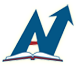 ASD-N Soccer Schedule (Boys Tier 1 Miramichi League)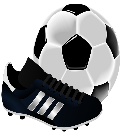 The top two teams from the play-off will advance to the ASD-N Championship on October 25 (Location TBA). Greg Keating will be the chair of the tier 1 league. It is the responsibility of the home team to send game results to Greg within 24 hours of the game. (Greg.keating@nbed.nb.ca). It is the responsibility of the teams to contact the school to change times and dates on any games that must be changed. Please notify Jim Watters if any of the games on the turf must be cancelled. Please make every effort to make sure all league games are completed.Tier 1 BoysDateTimeAway TeamHome TeamKS TurfSeptember 197:00 PMGretna GreenMax AitkenSeptember 265:00 PMDr. Losier Gretna GreenOctober 1st5:00 PMNelson Gretna GreenKS TurfOctober 3rd5:00 PMGretna GreenNelsonOctober 10th5:30 PMMax AitkenGretna GreenOctober 154:00 PM Gretna GreenDr. LosierOctober 174:00 PM4th Place1st PlaceOctober 174:00 PM3rd Place2nd PlaceTurfOctober 227:00 PMLeague ChampionshipOctober 25TBA2nd Place North Shore1st Place MiramichiOctober 25TBA2nd Place Miramichi1st Place MiramichiOctober 25TBAASD-N Third Place GameOctober 25TBAASD-N Championship Game